Finanzbericht 2020 der Stadt Seldwyla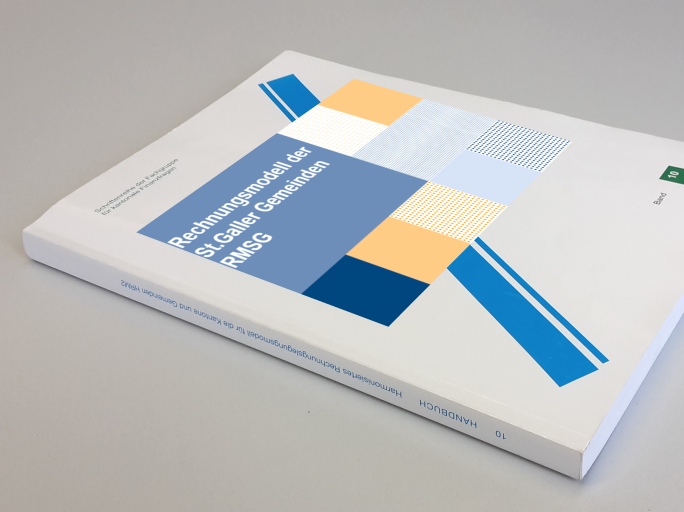 Zahlen im ÜberblickKonsolidierte RechnungInhaltsverzeichnisKommentar zur Jahresrechnung	5Jahresrechnung des allgemeinen Haushalts	61	Erfolgsrechnung	62	Investitionsrechnung	83	Geldflussrechnung	94	Bilanz	105	Anhang	115.1	Grundlagen und Grundsätze der Rechnungslegung	115.2	Erläuterungen zu Positionen der Erfolgsrechnung	115.3	Erläuterungen zu Positionen der Investitionsrechnung	115.4	Anlagespiegel	125.5	Beteiligungsspiegel	145.6	Rückstellungsspiegel	155.7	Eigenkapitalnachweis	155.8	Gewährleistungsspiegel	16Jahresrechnung der Stadtwerke	176	Erfolgsrechnung	177	Investitionsrechnung	198	Geldflussrechnung	209	Bilanz	2110	Anhang	2210.1	Grundlagen und Grundsätze der Rechnungslegung	2210.2	Erläuterungen zu Positionen der Erfolgsrechnung	2210.3	Erläuterungen zu Positionen der Investitionsrechnung	2210.4	Anlagespiegel	2310.5	Beteiligungsspiegel	2410.6	Rückstellungsspiegel	2410.7	Eigenkapitalnachweis	2410.8	Gewährleistungsspiegel	24Bericht der Geschäftsprüfungskommission	25Konsolidierte Rechnung	2611	Konsolidierte Erfolgsrechnung	2612	Konsolidierte Bilanz	2713	Finanzkennzahlen	2814	Erläuterungen zur konsolidierten Rechnung	29Detaillierte Rechnung des allgemeinen Haushalts	29Detaillierte Rechnung der Stadtwerke	29Kommentar zur JahresrechnungLorem ipsum dolor sit amet, consectetur adipiscing elit. Nulla blandit sed nunc id fermentum. Nullam porta congue porttitor. Aliquam consequat accumsan suscipit. Fusce ac lacus dignissim, hendrerit dolor at, laoreet odio. Duis sodales ullamcorper est, eu ullamcorper ante imperdiet vitae. Nullam tristique eget elit quis luctus. Donec tincidunt vel felis ut vestibulum. Interdum et malesuada fames ac ante ipsum primis in faucibus. Sed in tortor erat. Donec dui arcu, scelerisque et auctor non, laoreet quis arcu. Sed purus nisi, varius accumsan blandit sed, luctus consequat mi. Nunc ac molestie diam. Donec nec cursus purus. Nam condimentum ultricies elit, nec vehicula ligula porttitor at. Praesent sollicitudin ligula quis odio aliquet, at fermentum nunc pharetra. Pellentesque interdum, est porttitor sagittis egestas, dolor justo porttitor magna, id lacinia tellus felis eu enim. Donec finibus quam dui, molestie vehicula nulla fringilla vel. Suspendisse potenti. Interdum et malesuada fames ac ante ipsum primis in faucibus. Maecenas venenatis tortor quis nunc rutrum, vitae euismod erat tempor. Morbi faucibus elit egestas, efficitur nisi ut, tempus augue. Duis bibendum, eros in laoreet aliquam, nulla ipsum hendrerit magna, ut ornare dolor sapien eget augue. Aenean et diam quis risus mollis ultrices sit amet in est. Fusce at pharetra eros, ut luctus odio. Fusce suscipit cursus varius. Pellentesque habitant morbi tristique senectus et netus et malesuada fames ac turpis egestas. Morbi mattis dolor a purus efficitur porta. Sed tincidunt nisl sed leo cursus bibendum. Sed tristique felis in nisi convallis, ut tristique justo auctor. Donec faucibus luctus metus, ut facilisis orci fermentum nec. Fusce sit amet leo mauris. Suspendisse malesuada purus ut cursus gravida. Vestibulum nec mattis lorem, et bibendum justo. Cras et sodales ex, et dignissim odio. Integer ac lacus metus. In hac habitasse platea dictumst. Pellentesque fermentum sed odio nec ultrices. Nulla eu leo interdum, rhoncus justo sit amet, laoreet mauris. Vivamus facilisis viverra mollis. Sed dictum molestie dolor, volutpat rutrum tortor pharetra ut. In aliquam dolor sit amet turpis maximus, sit amet viverra urna lobortis. Fusce et euismod est, eget dapibus nisl. Mauris efficitur laoreet congue. Nulla facilisi. Donec ut nisl in urna eleifend consequat. Quisque nec felis turpis. Nulla ut felis tellus. Class aptent taciti sociosqu ad litora torquent per conubia nostra, per inceptos himenaeos. In interdum in sem eget commodo. Phasellus non rhoncus ipsum. Etiam vitae aliquam diam. Morbi sed arcu sed lacus egestas euismod. Cum sociis natoque penatibus et magnis dis parturient montes, nascetur.Jahresrechnung des allgemeinen HaushaltsErfolgsrechnungFunktionale GliederungSachgruppengliederungInvestitionsrechnungFunktionale GliederungSachgruppengliederungGeldflussrechnungBilanzAnhangGrundlagen und Grundsätze der RechnungslegungDie vorliegende Rechnung wurde in Übereinstimmung mit dem Gemeindegesetz (sGS 151.2) und der Verordnung über den Finanzhaushalt der Gemeinden (sGS 151.53) erstellt. Es werden die allgemeinen Grundlagen und Grundsätze der Rechnungslegung der St.Galler Gemeinden angewendet. Diese sind unter folgender Internetadresse abrufbar: www.rm.sg.ch.Erläuterungen zu Positionen der ErfolgsrechnungAllgemeine VerwaltungLorem ipsum dolor sit amet, consectetur adipiscing elit. Nulla blandit sed nunc id fermentum. Nullam porta congue porttitor. Aliquam consequat accumsan suscipit. Fusce ac lacus dignissim, hendrerit dolor at, laoreet odio. Duis sodales ullamcorper est, eu ullamcorper ante imperdiet vitae. Nullam tristique eget elit quis luctus. Donec tincidunt vel felis ut vestibulum. Interdum et malesuada fames ac ante ipsum primis in faucibus. BildungSoziale SicherheitFinanzen und SteuernPersonalaufwandFiskalertragEinlagen in ReservenErläuterungen zu Positionen der InvestitionsrechnungBildungKultur, Sport und FreizeitVerkehrAnlagespiegelBeteiligungsspiegelRückstellungsspiegelEigenkapitalnachweisGewährleistungsspiegelJahresrechnung der StadtwerkeErfolgsrechnungFunktionale GliederungSachgruppengliederungInvestitionsrechnungFunktionale GliederungSachgruppengliederungGeldflussrechnungBilanzAnhangGrundlagen und Grundsätze der RechnungslegungDie vorliegende Rechnung wurde in Übereinstimmung mit dem Gemeindegesetz (sGS 151.2) und der Verordnung über den Finanzhaushalt der Gemeinden (sGS 151.53) erstellt. Es werden die allgemeinen Grundlagen und Grundsätze der Rechnungslegung der St.Galler Gemeinden angewendet. Diese sind unter folgender Internetadresse abrufbar: www.rm.sg.ch.Erläuterungen zu Positionen der ErfolgsrechnungAllgemeine VerwaltungElektrizitätsversorgungFinanzen und SteuernEntnahmen aus ReservenErläuterungen zu Positionen der InvestitionsrechnungWasserversorgungAbwasserversorgungElektrizitätsversorgungAnlagespiegelBeteiligungsspiegelKeine Beteiligungen per 31. Dezember 2020RückstellungsspiegelEigenkapitalnachweisGewährleistungsspiegelKeine Eventualverbindlichkeiten per 31. Dezember 2020Bericht der GeschäftsprüfungskommissionKonsolidierte RechnungKonsolidierte ErfolgsrechnungKonsolidierte BilanzFinanzkennzahlenErläuterungen zur konsolidierten RechnungDetaillierte Rechnung des allgemeinen HaushaltsDetaillierte Rechnung der StadtwerkeBeträge in TCHFRechnung 2019Budget
2020Rechnung 2020ErfolgsrechnungOperativer Aufwand-98'800 -102'800 -101'800 Operativer Ertrag 104'200  104'200  104'200 Operatives Ergebnis 5'400  1'400  2'400 Einlagen in Reserven-4'300 -2'000 -3'000 Entnahmen aus Reserven1'000 1'000 2'500 Ergebnis aus Reservenveränderungen-3'300 -1'000  -500 Gesamtergebnis 2'100  400  1'900 InvestitionsrechnungInvestitionsausgaben-13'000 -13'000 -13'000 Investitionseinnahmen2'000 2'000 2'000 Nettoinvestitionen-11'000 -11'000 -15'000 GeldflussrechnungGeldzufluss aus Betriebstätigkeit 12'100  12'400 Geldabfluss aus Investitionstätigkeit-11'000 -11'000 Finanzierungsergebnis (- = Fehlbetrag) 1'100  1'400 BilanzEigenkapital 55'500  58'900 Nettoschulden 17'500  16'100 KennzahlenNettoverschuldungsquotient58%46%Selbstfinanzierungsgrad110%113%Zinsbelastungsanteil1%0%Nettoschuld in Fr. pro Einwohner/in1'167 1'073 Einwohner/innen 15'000  15'000 Beträge in TCHFRechnung 2019Budget 2020Rechnung 2020Ziff. im AnhangNettoaufwand nach Funktion0 Allgemeine Verwaltung -3'000  -3'000  -3'000 5.2.11 Öffentliche Ordnung und Sicherheit, Verteidigung-300 -300 -300 2 Bildung -23'000  -23'000  -23'000 5.2.23 Kultur, Sport und Freizeit, Kirche -2'000  -2'000  -2'000 4 Gesundheit -2'000  -2'000  -2'000 5 Soziale Sicherheit -5'000  -5'000  -5'000 5.2.36 Verkehr -2'000  -2'000  -2'000 7 Umweltschutz und Raumordnung -1'000  -1'000  -1'000 8 Volkswirtschaft-700 -700 -700 9 Finanzen und Steuern40'000 40'000 40'000 5.2.4Gesamtergebnis (+ = Aufwandüberschuss)1'000 1'000 1'000 Beträge in TCHFRechnung 2019Budget 2020Rechnung 2020Ziff. im AnhangBetrieblicher Aufwand -65'000  -67'000  -67'000 Personalaufwand-29'000 -31'000 -31'000 5.2.5Sach- und übriger Betriebsaufwand-10'000 -10'000 -10'000 Abschreibungen Verwaltungsvermögen -4'000  -4'000  -4'000 Einlagen in Fonds und Spezialfinanzierungen -2'000  -2'000  -2'000 Transferaufwand-20'000 -20'000 -20'000 Betrieblicher Ertrag64'000 64'000 64'000 Fiskalertrag41'000 41'000 41'000 5.2.6Regalien und Konzessionen -  -  - Entgelte15'000 15'000 15'000 Verschiedene Erträge--- Entnahmen aus Fonds & Spezialfinanzierungen1'000 1'000 1'000 Transferertrag7'000 7'000 7'000 Betriebsergebnis (- = Aufwandüberschuss) -1'000  -3'000  -3'000 Finanzaufwand -2'000  -2'000  -2'000 Finanzertrag7'000 7'000 7'000 Finanzergebnis5'000 5'000 5'000 Operatives Ergebnis (+ = Ertragsüberschuss)4'000 2'000 2'000 Einlagen in Reserven -4'000  -2'000  -3'000 5.2.7Entnahmen aus Reserven1'000 1'000 2'000 Ergebnis aus Reservenveränderungen -3'000  -1'000  -1'000 Gesamtergebnis (+ = Ertragsüberschuss)1'000 1'000 1'000 Beträge in TCHFRechnung 2019Budget 2020Rechnung 2020Ziff. im AnhangNettoinvestitionen nach Funktion0 Allgemeine Verwaltung -  -  - 1 Öffentliche Ordnung und Sicherheit, Verteidigung -  -  - 2 Bildung -6'000  -6'000  -6'000 5.2.13 Kultur, Sport und Freizeit, Kirche -1'000  -1'000  -1'000 5.2.24 Gesundheit -  -  - 5 Soziale Sicherheit -  -  - 6 Verkehr -1'000  -1'000  -1'000 5.2.37 Umweltschutz und Raumordnung -  -  - 8 Volkswirtschaft -  -  - 9 Finanzen und Steuern- -  - Gesamtergebnis (+ = Aufwandüberschuss) -8'000  -8'000  -8'000 Beträge in TCHFRechnung 2019Budget 2020Rechnung 2020Ziff. im AnhangInvestitionsausgaben -9'000  -9'000  -9'000 Sachanlagen -7'000  -7'000  -7'000 Immaterielle Anlagen -1'000  -1'000  -1'000 Darlehen -  -  - Beteiligungen und Grundkapitalien -  -  - Eigene Investitionsbeiträge -1'000  -1'000  -1'000 Übertragung an Bilanz -  -  - Investitionseinnahmen1'000 1'000 1'000 Übertragung von Sachanlagen ins Finanzvermögen -  -  - Übertragung immaterielle Anlagen ins Finanzvermögen -  -  - Investitionsbeiträge für eigene Rechnung 1'000  1'000  1'000 Rückzahlung von Darlehen -  -  - Übertragung von Beteiligungen -  -  - Rückzahlung eigener Investitionsbeiträge -  -  - Übertrag an Bilanz -  -  - Nettoinvestitionen -8'000  -8'000  -8'000 Beträge in TCHFRechnung 2019Rechnung 2020Ziff. im AnhangJahresergebnis 1'000  1'000 Abschreibungen 4'000  4'000 nicht liquiditätswirksame Aufwände und Erträge 1'000  2'000 Geldfluss aus betrieblicher Tätigkeit (- = Abfluss)6'000 7'000 Investitionsausgaben -9'000  -9'000 Investitionseinnahmen 1'000  1'000 Geldfluss aus Investitionstätigkeit (- = Abfluss) -8'000  -8'000 Finanzierungsergebnis (- = Fehlbetrag) -2'000  -1'000  + Zunahme / - Abnahme Finanzverbindlichkeiten 1'000  -1'000  - Zunahme / + Abnahme Anlangen FV 1'000  3'000 Geldfluss aus Finanzierungstätigkeit (- = Abfluss)2'000 2'000 Veränderung Flüssige Mittel (- = Abfluss) - 1'000 Beträge in TCHFBilanz per 1.1.2020Bilanz per 31.12.2020Ziff. im AnhangFinanzvermögen48'000 46'000 Flüssige Mittel 4'000  5'000 Forderungen 4'000  4'000 Aktive Rechnungsabgrenzungen- - Langfristige Finanzanlagen 16'000  13'000 5.4Sachanlagen 24'000  24'000 5.4Verwaltungsvermögen58'500 62'500 5.4Sachanlagen 45'000  48'000 Immaterielle Anlagen 1'000  1'000 Darlehen 8'500  8'500 Beteiligungen, Grundkapitalien 2'000  2'000 5.5Investitionsbeiträge 2'000  3'000 Total Aktiven106'500 108'500 Fremdkapital58'000 57'000 Laufende Verbindlichkeiten 4'000  4'000 Kurzfristige Finanzverbindlichkeiten 1'000  1'000 Steuerbezug- - Passive Rechnungsabgrenzungen- - Kurzfristige Rückstellungen- - Langfristige Finanzverbindlichkeiten 51'000  50'000 Langfristige Rückstellungen 2'000  2'000 5.6Eigenkapital48'500 51'500 5.7Verpflichtungen (+) / Vorschüsse (-) Spezialfinanz. 12'000  13'000 Fonds im Eigenkapital 1'000  1'000 Reserven 12'500  13'500 Vorfinanzierungen und zusätzliche Abschr. -  - Ausgleichsreserve3'000 5'000 Reserve Werterhalt Finanzvermögen1'0001'000Aufwertungsreserve (VV)7'500 7'500 Neubewertungsreserve Finanzvermögen1'000  - Bilanzüberschuss / -fehlbetrag 23'000  24'000 Jahresergebnis1'000 1'000 kumulierte Ergebnisse der Vorjahre22'000 23'000 Total Passiven106'500 108'500 FinanzvermögenAnschaffungskostenAnschaffungskostenAnschaffungskostenKumulierte WertberichtigungenKumulierte WertberichtigungenKumulierte WertberichtigungenKumulierte WertberichtigungenKumulierte WertberichtigungenBuchwert	in TCHFStand 
per 01.01.Zugänge (+)
Abgänge (-)
Umglied.Stand 
per 31.12.Stand 
per 01.01. (+/-)Wertberichtigungen (-)Wertaufholungen (+)Abgänge /
Umglied.Stand 
per 31.12.Stand 
per 31.12.Langfristige Finanzanlagen19'000-3'00016'000-3'000000-3'00013'000Aktien und Anteilscheine12'000-3'0009'000-2'000-2'0007'000Verzinsliche Anlagen7'0007'000-1'000-1'0006'000Sachanlagen FV22'000022'0002'000-1'0001'00002'00024'000Böden FV13'00013'0002'0001'0003'00016'000Gebäude FV9'0009'0000-1'000-1'0008'000Total41'000038'000-1'000-1'0001'0000-1'00037'000VerwaltungsvermögenAnschaffungskostenAnschaffungskostenAnschaffungskostenAnschaffungskostenKumulierte AbschreibungenKumulierte AbschreibungenKumulierte AbschreibungenKumulierte AbschreibungenKumulierte AbschreibungenBuchwert	in TCHFStand 
per 01.01.Zugänge (+)
Abgänge (-)
Umglied. (+/-)Zugänge (+)
Abgänge (-)
Umglied. (+/-)Stand 
per 31.12.Stand 
per 01.01. (-)Planmässige Abschreibungen (-)Ausserplanm. Abschreib. /
Wertbericht. (-)Abgänge /
Umglied.Stand 
per 31.12.Stand 
per 31.12.Sachanlagen VV50'00050'0006'00056'000-5'000-3'00000-8'00048'000Böden10'00010'00010'0000010'000Strassen / Verkehrswege15'00015'0002'00017'000-2'000-1'000-3'00014'000Hochbauten20'00020'0004'00024'000-2'000-2'000-4'00020'000Mobilien VV5'0005'0005'000-1'000-1'0004'000Immaterielle Anlagen1'0001'0001'0002'0000-1'00000-1'0001'000Software1'0001'0001'0000-1'000-1'0000Übrige immaterielle Anlagen001'0001'000001'000Darlehen8'5008'5008'500000008'500Beteiligungen, Grundkapitalien2'0002'0002'000000002'000Investitionsbeiträge2'0002'0001'0003'000000003'000Total63'50063'5008'00071'500-5'000-4'00000-9'00062'500NameZweckverband Regionales Seniorenzentrum SeldwylaRechtsformZweckverbandTätigkeit, öffentliche AufgabenFührung Seniorenzentrum SeldwylaAnteil der Stadt SeldwylaDie Stadt Seldwyla ist eine von fünf Gemeinden im Zweckverband. 45% Beteiligung (Beteiligungsquote aufgrund der bereinigten Bettenzahl der Verbandsgemeinden). Die Stadt delegiert 4 Vertreter (Verhältnis Beteiligungsquote).BuchwertFr. 0.00Wesentliche weitere MiteigentümerGemeinde A (25%)
Gemeinde B (10%)
Gemeinde C (5%)
Gemeinde D (15%)Eigene UntergesellschaftenKeineZahlungsströme im BerichtsjahrSelbsttragendGesamtaufwand für die LeistungserbringungSelbsttragendSpezifischen RisikenKeineNameZweckverband Hallenbad SeldwylaRechtsformZweckverbandTätigkeit, öffentliche AufgabenFührung Hallenbad SeldwylaAnteil der Stadt SeldwylaDie Stadt Seldwyla ist eine von fünf beteiligten Gemeinden am Zweckverband. Übernahme des jährlichen Betriebsdefizits im Verhältnis der Einwohner am 31.12. des vorletzten Rechnungsjahres. Pro 500 Einwohner 
oder Bruchteile davon delegiert die Gemeinde einen Vertreter.BuchwertFr. 0.00Wesentliche weitere MiteigentümerGemeinde A
Gemeinde B
Gemeinde C
Gemeinde D (2/3 der Gesamtbevölkerung)Eigene UntergesellschaftenKeineZahlungsströme im BerichtsjahrFr. 97'425.00Gesamtaufwand für die LeistungserbringungFr. 250'000.00 fester Defizitbeitrag aller VerbandsgemeindenSpezifischen RisikenKeineNameRegionalwerk Seldwylatal AGRechtsformAktiengesellschaftTätigkeit, öffentliche AufgabenDie Versorgungsgebiete der politischen Gemeinde A und der ehemaligen Dorfkorporation Seldwyla mit Elektrizität und Wasser versorgen.Anteil der Stadt SeldwylaDie Stadt Seldwyla ist mit einem Drittel an der rwt Regionalwerk Seldwylatal AG beteiligt (6'000 Aktien à Fr. 1'000.- Nennwert)BuchwertFr. 2'000'000.00Wesentliche weitere MiteigentümerGemeinde A (2/3)Eigene UntergesellschaftenKeineZahlungsströme im BerichtsjahrSelbsttragendGesamtaufwand für die LeistungserbringungSelbsttragendSpezifischen RisikenKeineKontoBezeichnung / Zweck	in TCHFBestand 1.1.VeränderungBestand 31.12.Kommentar208langfristige Rückstellungen2'00002'0002082Rückstellungen für Prozesse20820.01Deponie Musterberg2'00002'000Die Deponie muss voraussichtlich im Jahr 2022 saniert werden. Der Prozess ist noch hängig.KontoBezeichnung	in TCHFBestand 1.1.ZunahmeAbnahmeBestand 31.12.2900Spezialfinanzierungen im EK12'0002'0001'00013'00029001Feuerwehr5'0001'0006'00029002Abwasserbeseitigung3'0001'0002'00029003Abfallbeseitigung4'0001'0005'0002910Fonds im EK1'0001'00029101Max Muster Fonds1'0001'0002940Ausgleichsreserve3'0002'0005'0002941Reserve Werterhalt Finanzvermögen1'0001'00029411Finanzliegenschaften1'0001'0002950Aufwertungsreserve (VV)7'5007'5002960Neubewertungsreserve Finanzvermögen1'0001'00002990Jahresergebnis1'0001'0002999kumulierte Ergebnisse der Vorjahre22'0001'00023'00029Total Eigenkapital48'5005'0002'00051'500Bezeichnung 	in TCHFBestand 1.1.VeränderungBestand 31.12.KommentarBürgschaft für Darlehen Wohnbaugenossenschaft X1500150Defizitgarantie an Schwingclub Seldwyla für Regionales Schwingfest03030Gemäss Beschluss Bürgerschaft vom 21.03.2019Total Gewährleistungsverpflichtungen15030180Beträge in TCHFRechnung 2019Budget 2020Rechnung 2020Ziff. im AnhangNettoaufwand nach Funktion0 Allgemeine Verwaltung-100 -1'000 -100 10.2.170 Wasserversorgung50 50 30 71 Abwasserbeseitigung50 50 20 861 Elektrizitätsversorgung -  -  -50 10.2.2863 Gasversorgung100 100 100 87 Dienstleistungen700 200 400 9 Finanzen und Steuern300  - 500 10.2.31'100 -600 900 Beträge in TCHFRechnung 2019Budget 2020Rechnung 2020Ziff. im AnhangBetrieblicher Aufwand -33'000  -35'000  -34'000 Personalaufwand -2'000  -2'000  -2'000 Sach- und übriger Betriebsaufwand-24'000 -26'000 -25'000 Abschreibungen Verwaltungsvermögen -5'000  -5'000  -5'000 Einlagen in Fonds und Spezialfinanzierungen -1'000  -1'000  -1'000 Transferaufwand -1'000  -1'000  -1'000 Betrieblicher Ertrag34'500 34'500 34'500 Fiskalertrag -  -  - Regalien und Konzessionen -  -  - Entgelte33'000 33'000 33'000 Verschiedene Erträge 500  500  500 Entnahmen aus Fonds & Spezialfinanzierungen1'000 1'000 1'000 TransferertragBetriebsergebnis1'500 -500 500 Finanzaufwand-100 -100 -100 Finanzertrag -  -  - Finanzergebnis-100 -100 -100 Operatives Ergebnis1'400 -600 400 Einlagen in Reserven-300  -  - Entnahmen aus Reserven -  -  500 10.2.4Ergebnis aus Reservenveränderungen-300  - 500 Gesamtergebnis1'100 -600 900 Beträge in TCHFRechnung 2019Budget 2020Rechnung 2020Ziff. im AnhangNettoaufwand nach Funktion0 Allgemeine Verwaltung -  -  - 70 Wasserversorgung -1'000  -1'000  -1'000 10.3.171 Abwasserbeseitigung -1'000  -1'000  -1'000 10.3.2861 Elektrizitätsversorgung -1'000  -1'000  -1'000 10.3.3863 Gasversorgung -  -  - 87 Dienstleistungen -  -  - 9 Finanzen und Steuern -  -  -  -3'000  -3'000  -3'000 Beträge in TCHFRechnung 2019Budget 2020Rechnung 2020Ziff. im AnhangInvestitionsausgaben -4'000  -4'000  -4'000 Sachanlagen -4'000  -4'000  -4'000 Immaterielle Anlagen -  -  - Darlehen -  -  - Beteiligungen und Grundkapitalien -  -  - Eigene Investitionsbeiträge -  -  - Übertragung an Bilanz -  -  - Investitionseinnahmen1'000 1'000 1'000 Übertragung von Sachanlagen in das Finanzvermögen -  -  - Übertragung immaterielle Anlagen in das Finanzvermögen -  -  - Investitionsbeiträge für eigene Rechnung 1'000  1'000  1'000 Rückzahlung von Darlehen -  -  - Übertragung von Beteiligungen -  -  - Rückzahlung eigener Investitionsbeiträge -  -  - Übertrag an Bilanz -  -  - Nettoinvestitionen -3'000  -3'000  -3'000 Beträge in TCHFRechnung 2019Rechnung 2020Ziff. im AnhangJahresergebnis 1'100 900 Abschreibungen 5'000  5'000 nicht liquiditätswirksame Aufwände und Erträge - -500 Geldfluss aus betrieblicher Tätigkeit (- = Abfluss)6'100 5'400 Investitionsausgaben -4'000  -4'000 Investitionseinnahmen 1'000  1'000 Geldfluss aus Investitionstätigkeit (- = Abfluss) -3'000  -3'000 Finanzierungsergebnis (- = Fehlbetrag)3'100 2'400  + Zunahme / - Abnahme Finanzverbindlichkeiten -3'000  -  - Zunahme / + Abnahme Anlangen FV -3'000  - Geldfluss aus Finanzierungstätigkeit (- = Abfluss) -6'000  - Veränderung Flüssige Mittel (- = Abfluss) -2'900 2'400 Beträge in TCHFBilanz per 1.1.2020Bilanz per 31.12.2020Ziff. im AnhangFinanzvermögen10'500 12'900 Flüssige Mittel 2'000  4'400 Forderungen 8'000  8'000 Aktive Rechnungsabgrenzungen500 500 Langfristige Finanzanlagen- - Sachanlagen- - Verwaltungsvermögen23'000 21'000 10.4Sachanlagen 23'000  21'000 Immaterielle Anlagen- - Darlehen- - Beteiligungen, Grundkapitalien- - Investitionsbeiträge- - Total Aktiven33'500 33'900 Fremdkapital26'500 26'500 Laufende Verbindlichkeiten 5'000  5'000 Kurzfristige Finanzverbindlichkeiten 1'000  1'000 Steuerbezug- - Passive Rechnungsabgrenzungen 3'000  3'000 Kurzfristige Rückstellungen- - Langfristige Finanzverbindlichkeiten 8'500  8'500 Langfristige Rückstellungen 9'000  9'000 10.6Eigenkapital 7'000  7'400 10.7Verpflichtungen (+) / Vorschüsse (-) Spezialfinanz.- - Fonds im Eigenkapital- - Reserven 4'000  3'500 Vorfinanzierungen und zusätzliche Abschreibungen - Ausgleichsreserve4'000 3'500 Reserve Werterhalt FinanzvermögenAufwertungsreserve (VV) -  - Neubewertungsreserve Finanzvermögen -  - Bilanzüberschuss / -fehlbetrag 3'000  3'900 Jahresergebnis1'100  900 kumulierte Ergebnisse der Vorjahre1'900 3'000 Total Passiven33'500 33'900 VerwaltungsvermögenAnschaffungskostenAnschaffungskostenAnschaffungskostenAnschaffungskostenKumulierte AbschreibungenKumulierte AbschreibungenKumulierte AbschreibungenKumulierte AbschreibungenKumulierte AbschreibungenBuchwert	in TCHFStand 
per 01.01.Zugänge (+)
Abgänge (-)
Umglied. (+/-)Zugänge (+)
Abgänge (-)
Umglied. (+/-)Stand 
per 31.12.Stand 
per 01.01. (-)Planmässige Abschreibungen (-)Ausserplanm. Abschreib. /
Wertbericht. (-)Abgänge
Umglied.Stand 
per 31.12.Stand 
per 31.12.Sachanlagen VV37'00037'0003'00040'000-14'000-5'00000-19'00021'000Böden5'0005'0005'000005'000Übrige Tiefbauten18'00018'0002'00020'000-8'000-2'000-10'00010'000Hochbauten11'00011'0001'00012'000-5'000-2'000-7'0005'000Mobilien VV3'0003'0003'000-1'000-1'000-2'0001'000Total37'00037'0003'00040'000-14'000-5'00000-19'00021'000KontoBezeichnung / Zweck	in TCHFBestand 1.1.VeränderungBestand 31.12.Kommentar208langfristige Rückstellungen9'00009'0002082Rückstellungen für Prozesse20820.01Verunreinigung Mustersee9'00009'000Die Schulfrage ist weiterhin ungeklärt. Der Prozess ist hängig.KontoBezeichnung	in TCHFBestand 1.1.ZunahmeAbnahmeBestand 31.12.2940Ausgleichsreserve4'0005003'5002990Jahresergebnis1'1002009002999kumulierte Ergebnisse der Vorjahre1'9001'1003'00029Total Eigenkapital7'0001'1007007'400Beträge in TCHFRechnung 2019Budget 2020Rechnung 2020betrieblicher Aufwand -96'800  -100'800  -99'800 Personalaufwand-31'000 -33'000 -33'000 Sach- und übriger Betriebsaufwand-33'800 -35'800 -34'800 Abschreibungen Verwaltungsvermögen -9'000  -9'000  -9'000 Einlagen in Fonds und Spezialfinanzierungen -3'000  -3'000  -3'000 Transferaufwand-20'000 -20'000 -20'000 betrieblicher Ertrag98'300 98'300 98'300 Fiskalertrag41'000 41'000 41'000 Regalien und Konzessionen -  -  - Entgelte47'800 47'800 47'800 Verschiedene Erträge 500  500  500 Entnahmen aus Fonds und Spezialfinanzierungen2'000 2'000 2'000 Transferertrag7'000 7'000 7'000 Betriebsergebnis1'500  -2'500  -1'500 Finanzaufwand -2'000  -2'000  -2'000 Finanzertrag5'900 5'900 5'900 Finanzergebnis3'900 3'900 3'900 Operatives Ergebnis5'400 1'400 2'400 Einlagen in Reserven -4'300  -2'000  -3'000 Entnahmen aus Reserven1'000 1'000 2'500 Ergebnis aus Reservenveränderungen -3'300  -1'000 -500 Gesamtergebnis2'100 400 1'900 Beträge in TCHFBilanz per 1.1.2020Bilanz per 31.12.2020Finanzvermögen58'500 58'900 Flüssige Mittel 6'000  9'400 Forderungen 12'000  12'000 Aktive Rechnungsabgrenzungen500 500 Langfristige Finanzanlagen 16'000  13'000 Sachanlagen 24'000  24'000 Verwaltungsvermögen73'000 75'000 Sachanlagen 68'000  69'000 Immaterielle Anlagen 1'000  1'000 Darlehen- - Beteiligungen, Grundkapitalien 2'000  2'000 Investitionsbeiträge 2'000  3'000 Total Aktiven131'500 133'900 Fremdkapital76'000 75'000 Laufende Verbindlichkeiten 9'000  9'000 Kurzfristige Finanzverbindlichkeiten 2'000  2'000 Steuerbezug- - Passive Rechnungsabgrenzungen 3'000  3'000 Kurzfristige Rückstellungen- - Langfristige Finanzverbindlichkeiten 51'000  50'000 Langfristige Rückstellungen 11'000  11'000 Eigenkapital55'500 58'900 Verpflichtungen (+) / Vorschüsse (-) Spezialfinanzierungen 12'000  13'000 Fonds im Eigenkapital 1'000  1'000 Reserven 16'500  17'000 Vorfinanzierungen und zusätzliche Abschreibungen- - Ausgleichsreserve 7'000  8'500 Reserve Werterhalt Finanzvermögen1'000 1'000 Aufwertungsreserve (VV) 7'500  7'500 Neubewertungsreserve Finanzvermögen 1'000 - Bilanzüberschuss/-fehlbetrag 26'000  27'900 Jahresergebnis 2'100  1'900 kumulierte Ergebnisse der Vorjahre 23'900  26'000 Total Aktiven131'500 133'900 Allg. Haushalt 2020Konsolidiert 2020Nettoverschuldungsquotient31%46%Der Nettoverschuldungsquotient gibt an, welcher Anteil des Fiskalertrags, bzw. wie viele Jahrestranchen erforderlich wären, um die Nettoschulden abzutragen.Selbstfinanzierungsgrad88%113%Der Selbstfinanzierungsgrad zeigt an, in welchem Ausmass Neuinvestitionen durch selbsterwirtschaftete Mittel finanziert werden können. Ein Selbstfinanzierungsgrad unter 100 Prozent führt zu einer Netto-Neuverschuldung.Zinsbelastungsanteil-1%0%Der Zinsbelastungsanteil sagt aus, welcher Anteil des laufenden Ertrags durch den Zinsaufwand gebunden ist.Nettoschuld pro EinwohnerFr. 733Fr. 1073Die Nettoschuld pro Einwohner wird als Gradmesser für die Verschuldung verwendet. Ein negativer Wert entspricht einem Nettovermögen pro Einwohner.Bruttoverschuldungsanteil77%59%Der Bruttoverschuldungsanteil zeigt an, wie viele Prozente vom Finanzertrag benötigt werden, um die Bruttoschulden abzutragen. Er ist eine Grösse zur Beurteilung der Verschuldungssituation bzw. der Frage, ob die Verschuldung in einem angemessenen Verhältnis zu den erwirtschafteten Erträgen steht.Investitionsanteil13%13%Der Investitionsanteil zeigt die Intensität der Investitionstätigkeit. Die Bruttoinvestitionen eines Jahres werden dabei an den Gesamtunterhalt gemessen.Kapitaldienstanteil5%8%Der Kapitaldienstanteil gibt Auskunft darüber, wie stark der laufende Ertrag durch den Zinsendienst und die Abschreibungen belastet ist. Die Kennzahl ist die Messgrösse für die Belastung des Haushaltes durch Kapitalkosten.Selbstfinanzierungsanteil10%12%Der Selbstfinanzierungsanteil gibt an, welcher Anteil des Ertrags zur Finanzierung der Investitionen aufgewendet wird. Er charakterisiert die Finanzkraft und den finanziellen Spielraum einer Gemeinde.